Account Information Form for Partner Revenue Share PaymentPlease complete and return this Account Information Form to varcommissions@hubspot.com, as this is required in order to receive payment of Revenue Share under the HubSpot Partner Program Agreement.  For Partners located in the U.S., payment is made by ACH.  For Partners located outside of the U.S., payment is made by Wire.  Please complete the section that applies to you.For more information on payment requirements, please see section 4 of the HubSpot Partner Program Agreement available at: http://legal.hubspot.com/partner-program-agreement.Partner Name: Email Contact: 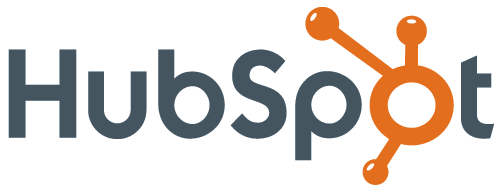 25 First Street, 2nd Floor ∙ Cambridge, MA 02141 P: 888.482.7768 ∙ F: 617.812.5820Partners located in U.S.Partners located in U.S.Bank NameAccount NumberRouting NumberPartners located outside of U.S.Partners located outside of U.S.Name on AccountBank NameBank AddressAccount NumberSwift (BIC) CodeIBANSort Code/Branch Number/Routing NumberBSB (Australia Banks Only)